SAISON 2016-2017  TOUR 4SAMEDI 18 MARS 2017Lieu : Gymnase DESCAZES à ROQUEBRUNE CAP MARTIN JUGE ARBITRE : Marc  SAINMONTPOUSSINS ET BENJAMINS : Appel à  9H00  -  Début à   9h30JUNIORS                                  : Appel à 13h00  -  Début à 13h30Lieu : Gymnase RAOUL DUFY  à   NICE  - 8 avenue Raoul DufyJUGE ARBITRE : Nikita IONNIKOFF (06.21.14.89.22) assisté de Yves BERNIERMINIMES   :  Appel à    9h00  -   Début à   9h30CADETS     :  Appel à   13h00  -  Début à  13h30DIMANCHE 19 MARS 2017 Lieu : Gymnase RAOUL DUFY à NICE - 8 avenue Raoul Dufy JUGE ARBITRE : Nikita IONNIKOFF (06.21.14.89.22) assisté de Séverine DAGNEAUXELITE MESSIEURS :  D1  et   D2   Appel à 9h00  -  Début à 9h30Lieu : Gymnase DESCAZES à ROQUEBRUNE CAP MARTIN JUGE ARBITRE : François SAVELLI (06 19 64 31 31 ) ELITE MESSIEURS :  D3    Appel à 9h00  -  Début à 9h30 Lieu :   Gymnase DE LA BOURGADE à LA TRINITE - Rue Jean Micheo JUGE ARBITRE : Michel VASSALO   (06.20.05.67.48)ELITE MESSIEURS :  D4    Appel à 9h00  -  Début à 9h30   POINTAGE : PRESENTATION OBLIGATOIRE DE L’ATTESTATION DE LICENCE OU DE LA PREUVE DE LA LICENCIATION PAR UN MOYEN INFORMATIQUE ou  d’une Pièce d’identité et du Certificat Médical de l’année en cours (OBLIGATOIRE pour JOUER).EN CAS D’EMPECHEMENT OU DE FORFAIT DE DERNIERE HEURE :Prévenir au plus tôt et avant le mercredi 15 Mars 20 heure, le responsable du Critérium Fédéral Départemental Yves BERNIER (06.28.19.50.46), afin de pouvoir repêcher un autre joueur.RAPPEL : Toute absence non justifiée par un document entraîne l’élimination et une amende de 10 euros.Toute absence excusée entraîne la descente d’une division et une élimination après 2 absences excusées.COMITE DEPARTEMENTAL DES ALPES MARITIMES             Adresse mail : yves.bernier@ac-nice.fr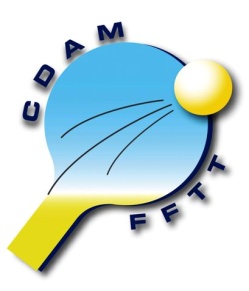 CRITERIUM FEDERAL DEPARTEMENTAL   06